Veröffentlichung Ihrer VeranstaltungWir freuen uns, Sie als Veranstalter auf unserem Messegelände begrüßen zu dürfen! Gerne möchten wir Sie bei der Vermarktung Ihrer Veranstaltung unterstützen und haben dafür diese Checkliste erstellt. Bitte senden Sie uns diese vollständig ausgefüllt an marketing@messeaugsburg.de zurück.Ihr Messe Augsburg Team1. PR-Arbeit über Messe AugsburgDie Messe Augsburg darf über unsere Veranstaltung PR-wirksam berichten (z.B. Berichterstattung per Newsletter, Social Media, Website, Pressemitteilung, Integration in einen Imagefilm etc.). Ja* Eingeschränkte Erlaubnis*, und zwar für folgende Bereiche:  Nein, nicht erwünscht*Hier finden Sie Informationsmaterial zu unserer Veranstaltung, dass die Messe Augsburg in Ergänzung gerne nutzen kann: 2. Foto- und BewegtbildDie Messe Augsburg darf bei unserer Veranstaltung Foto- und Bewegtbild-Aufnahmen für eigene Zwecke (z.B. Berichterstattung per Newsletter, Social Media, Website, Pressemitteilung, Integration in einen Imagefilm etc.) machen. Die Aufnahmen dürfen auch über einen von der Messe Augsburg autorisierten Dienstleister gemacht werden. Ja Ja, Ihr Foto- und Bewegtbild-Team muss sich allerdings vorab akkreditieren, und zwar über:  Eingeschränkte Erlaubnis, und zwar für folgende Bereiche:  Nein, nicht erwünscht3. Aufnahme in den Veranstaltungskalender Ist die Aufnahme Ihrer Veranstaltung in unseren Veranstaltungskalender unter www.messeaugsburg.de/de/terminkalender erwünscht? Ja* Nein* Bei Ja: Bitte teilen Sie uns folgende Informationen für die Veröffentlichung mit:1. Name der Veranstaltung	2. Titel / Claim / Slogan	3. Veranstaltungsdatum	4. Öffnungszeiten	4.1. Für Messen			Öffnungszeiten (Besucher)	4.2. Für Konzerte		Einlass der Besucher			Beginn der Show			Pause			Ende der Show	5. Hallenbelegung6. Zutritt7. Link zum Ticket-VVK: 	8. Link zum Veranstalter	9. Link zur Veranstaltung	10. Parkgebühren11. Kurzportrait der Veranstaltung
Anzahl der Zeichen: ca. 800 mit Leerzeichen – falls mehr Text geliefert wird, behalten wir uns das Recht vor, den Text eigenständig ohne weitere Freigabe zu kürzen.12. Kategorie (Mehrfachnennung möglich)13. Logo und / oder Bild der VeranstaltungBitte senden Sie uns hierfür im Anhang ein druckfähiges Bild als jpg oder png mit mind. 150 dpi. 
Pro Kalendereintrag wird ein Bild veröffentlicht; sollten uns mehrere Bilder zur Verfügung gestellt werden, behalten wir uns das Recht vor, die Bildauswahl zu treffen. 14. Besonderheiten (wie z.B. Tiere erlaubt, kein Einlass von Kindern unter 12 Jahre, etc.)4. Weitere MöglichkeitenIch habe Interesse an weiteren Werbemöglichkeiten auf Ihrem MessegeländeMit meiner Unterschrift willige ich ein, dass die Messe Augsburg die durch mich zur Verfügung gestellten Daten zum Zweck der Veranstaltungsvermarktung frei verwenden darf. Sämtliche Rechte Dritter wurden dabei von mir berücksichtigt und nicht verletzt. Halle 1 (Schwabenhalle) Halle 1 (Schwabenhalle) Halle 2 Halle 3 Halle 4 Halle 5 Halle 6 Halle 7 Tagungscenter Freigelände Öffentliche Veranstaltung Veranstaltung für 
     geladene Gäste Fachmesse mit 
     Vorregistrierung Ja, in Höhe von: Nein Messe Comedy Sonstiges Tagung / Kongress Konzert Bitte kontaktieren Sie mich Ich habe kein Interesse
Ort, Datum
Firma, Name des Auftraggebers in Druckbuchstaben
Unterschrift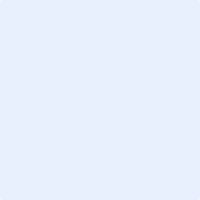 